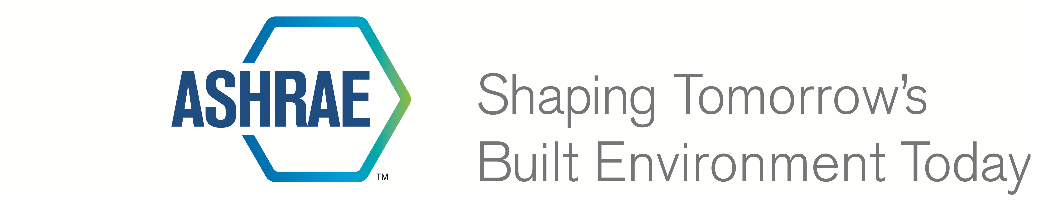 Reply To: Joe VadderProduct Development Director-Advanced TechEvapco, Inc.5151 Allendale Ln.Taneytown, MD 21787Ph. (410) 756-2600 jvadder@evapco.comASHRAE Chair TC 8.6TC 8.6 Meeting Minutes – APPROVEDDate/Time:     ASHRAE TC 8.6 Main Meeting: Monday, June 15, 2020, 2-4 PM EST (Zoom)TC 8.6 H/P/R Subcommittees: no in-person meetingsSTD 64: Friday, June 5, 2020, 1-3 PM EST (Zoom)Room:  N/A-Online Only via ZoomScope:  TC 8.6 is concerned with cooling towers, evaporative liquid coolers and condensers, spray ponds, and other types of contact type liquid to air exchangers and applications to complete refrigeration systems, including water treatment. ASHRAE AnnouncementsFirst completely Virtual ConferenceOn demand technical program available Monday June 22Live four day event: Monday. June 29-July 2ASHRAE COVID 19 Pandemic Resources at www.ashrae.org/covid19Call to Order [Vadder]Call to order at 1:03 PMRoll call and introductions [Vadder]Roll call indicated 7 of 8 voting members present, attaining a quorumAPPROVAL OF MINUTES [Vadder]Aykroyd motion, Ramey second, all approve of Atlanta minutes.  Passed 7-0-0.REVIEW OF SECTION 8 BREAKFAST [Vadder]Main focus was on virtual conferencePromoting tech hourEngineering ethicsOccupant Health, Building Energy Performance and HumidityNew TC 8.6 Scope approved to include adiabatic dry fluid coolersMembership [Vadder]Membership for 2020 begins August 1 (vs July 1 due to virtual conference)John Aykroyd – Chair/VMSteve Kline – Vice-Chair/NVMMark Pfeifer – Secretary/VMAlain Trahan - VMFrank Morrison – VMHaven Cassidy – VMJeff Boldt – VMJeff Ramey - VMAdam Radford – VMJoe Ham – Programs Subcommittee chairJeff Boldt - Handbook Subcommittee chairHandbook [Radford] TC 8.6 manages HVAC Systems and Equipment Chapter 39 Condensers and Chapter 40 Cooling Towers2020 HVAC Systems and Equipment has been sent out – new edits are in there.  Updated the adiabatic and cooler language.Jeff Boldt – new subcommittee chair starting Aug 1 – looking forward to working on chapters.  He wants to ensure chapters are suitable for engineers (vs water treatment or cooling tower specialist).Research [Vadder]TC8.6 has no current projectsYunho Hwang of the Refrigeration Technology Committee has asked for TC 8.6 to collaborate on projects (RTC-RAC) Subcommittee Chair Meeting will be held on 7/15-16Programs [Cohen]Programs for ChicagoCo-sponsoring session with TC3.6 for Austin virtual conference.  See TC3.6 section belowNo programs currently scheduled for ChicagoJoe Ham – new chair starting Aug 1Programs training July 7, 1-2 PM ESTPer Alain - TC 3.6 has a program for Chicago meeting with name to be determined, topic is a study on legionella measurements.  TC 3.6 meeting will be held June 16th.Motion to co-sponsor with TC 3.6 by Trahan, Ramey seconded, vote passes 8-0-0.Standard 64 [Vadder]SPC 64 “Methods of Laboratory Testing Remote Mechanical-Draft Evaporative Refrigerant Condensers” is managed by TC 8.6Almost ready for 2nd public reviewThank you to the following SPC 64 members (Morrison, Harbison, Struder, Cohen, Zabel and Wood).TC 9.6 [Anderson]No update.  Meeting will occur later this week.  Tyler will let us know if anything relevant is discussed.MTG RAC Plant Sustainability Guide [Harbison]No update, asked TC 8.6 to help with plant sustainability guide.  First meeting is coming up during this conference,  Gary planning to attend.SPC 205 [Xu]Xu report:Timothy McDowell (Tel: 608-274-2577, Email: mcdowell@tess-inc.com), a voting member of SPC-205 committee, is in charge of cooling tower section. He is willing to have conference calls if TC-8.6 would like to learn more about SPC-205.Cooling towers as well as fan coil units, heat recovery ventilators, and fenestration, have been assigned second priority (Group B). The top priority (Group A) equipment are: air source heat pump, air-cooled chillers, and pumps. The low priority (Group C) equipment are: water heaters, boilers, furnaces, heat exchangers, drain water heat recovery.SPC-205 committee is developing example files for each type of equipment. Attached is an example for unitary cooling air-conditioning equipment. More examples can be found here: https://open205.github.io/examples.htmlSPC-205 will cover much wider range of operation conditions than the current CTI 49 points data table (which covers 50-90F wet bulb).Several questions regarding cooling tower performance were raised, e.g., wind effect in the field, various fan speed.Virtual Conference: Wednesday, July 8, 2020, 11:00 AM – 12:30 PM EDT. https://events.rdmobile.com/Sessions/Details/10503762nd public review of the full proposed Standard 205 is open. Comments must be received by July 28, 2020. https://osr.ashrae.org/default.aspx  Lengthy discussion occurred relative to potential data requirements, how it will be used, intensity of data provided on each model relative to specific projects.  Certified vs non-certified data and conditions.TC 3.6 Water Treatment [Cohen]TC 8.6 is cosponsoring with TC 3.6 a program on legionella at virtual conference Monday June 22nd.  Alain Trahan to chair, Bill Pearson will cover history, Janet Stout updates and Patrick Racine standards. TC 3.6 meets tomorrow June 16th TC 2.8 Building Environmental Impacts and Sustainability [TBD]  No updatesSTD 189.1 [Buckley]Nothing relative to cooling towers to update.  Still revamping language requirements of core and non-core.  Front and center since January.  Flurry of addendums but nothing relative to TC 8.6. STD 90.1 [Lindahl/Morrison]Lindahl report out: “We are currently focused with the CTI to enable certification of dry cooler products in the US and globally, potentially in partnership with Eurovent Certita Certification.  Significant progress has been made on a joint certification program, which we hope can be in place within the next year.”“Other TC efforts include the development of a testing standard and later a certification program for adiabatic dry coolers and other related products.  If you recall, a test standard and a minimum efficiency for dry coolers were added into the 2019 Standard.  We hope to bring forth a proposal later this cycle for inclusion of adiabatic dry coolers in the heat rejection efficiency table.”“Also note that Guideline 12-2020, Minimizing the Risk of Legionellosis Associated with Building Water Systems, was recently published by ASHRAE which will help the SSPC balance the often conflicting needs for hygiene and energy efficiency in Building Water Systems.”“Other MSC proposals related to heat rejection equipment efficiency are in review by the TCs.”Guideline 159 was published by CTI.  It is a broader document in regard to cooling towers as it includes both field erected as well as factory assembled cooling towers.Discussion occurred relative to other proposals in 90.1 relative to cooling tower efficiencies.Title 24 [Morrison]Trying to get same dry cooler requirements that we put in 90.1 into Title 24.Title 20 is still trying to push for minimum fan efficiency.  Currently we are still exempt.  Frank and team is staying on top of the issue.     STD 191 Building Water Efficiency [Cohen] Standard 191 will make changes.  Currently working for more integration between 191 and the IAPMO Water Efficiency Standard.  Originally it was two separate standards but they may be integrated.  Public review has not happened.  Epidemic Task Force [Vadder]Haven Cassidy – Transportation Team.  Product generated by ASHRAE for COVID-19 is on website at http://www.ashrae.org/covid19 TC 8.6 thanked Haven for her contributions to COVID-19 resources. Website [Kline]Website is up to date.  Old BusinessNo old businessNew BusinessNo new business   	AdjournMotion to adjourn made by Aykroyd.  Meeting adjourned at 2.11 PM. 